АППАРАТ УПОЛНОМОЧЕННОГО ПО ЗАЩИТЕ ПРАВ ПРЕДПРИНИМАТЕЛЕЙ В КИРОВСКОЙ ОБЛАСТИП Р И К А З____________________                                                                № ____________г. КировО внесении изменений в приказ аппарата уполномоченного по защите прав предпринимателей в Кировской области от 06.03.2017 № 01-06/п 1. Внести изменения в приказ аппарата уполномоченного по защите прав предпринимателей в Кировской области от 06.03.2017 № 01-06/п «Об утверждении нормативных затрат на обеспечение функций аппарата уполномоченного по защите прав предпринимателей в Кировской области», утвердив их. 2. Таблицу 11 пункта 11 Приложений изложить в следующей редакции:«                                                                                                 Таблица 11».3. Таблицу 25 пункта 25 Приложений изложить в следующей редакции:«                                                                                                 Таблица 25».4. При планировании закупок для обеспечения нужд аппарата уполномоченного по защите прав предпринимателей в Кировской области на 2017 год Матанцевой И.И., главному консультанту руководствоваться настоящим приказом.5. Матанцевой И.И., главному консультанту обеспечить размещение настоящего приказа в установленном порядке в единой информационной системе в сфере закупок в течение 7 рабочих дней со дня его принятия.6. Контроль за исполнением настоящего приказа оставляю за собой.7. Приказ вступает в силу со дня его официального опубликования (обнародования).Уполномоченный по защите прав предпринимателей в Кировской области   				                                       А.Н. Вавилов__________________________________________________________________ПОДГОТОВЛЕНОГлавный консультант			                              	              И.И. Матанцева№п/пНаименование программного обеспеченияКоличество единицЦена годового обслуживания,тыс. руб.      Нормативные           затраты,   тыс. руб.1Подсистема «Бюджет КС»130302СБИС ЭО-Базовый, Бюджет»155Итого35Приобретение простых (неисключительных) лицензий на использование программного обеспечения по защите информацииПриобретение простых (неисключительных) лицензий на использование программного обеспечения по защите информацииПриобретение простых (неисключительных) лицензий на использование программного обеспечения по защите информацииПриобретение простых (неисключительных) лицензий на использование программного обеспечения по защите информацииПриобретение простых (неисключительных) лицензий на использование программного обеспечения по защите информации№п/пНаименование лицензииКоличество приобретаемых простых лицензийЦена единицы простой лицензии, тыс. руб.       Нормативные          затраты,   тыс. руб.1Антивирус Касперского «Endpoint Security»101,515 000Приобретение простых (неисключительных) лицензий на использование программного обеспеченияПриобретение простых (неисключительных) лицензий на использование программного обеспеченияПриобретение простых (неисключительных) лицензий на использование программного обеспеченияПриобретение простых (неисключительных) лицензий на использование программного обеспеченияПриобретение простых (неисключительных) лицензий на использование программного обеспечения№п/пНаименование лицензииКоличество приобретаемых простых лицензийЦена единицы простой лицензии, тыс. руб.      Нормативные              затраты,тыс. руб.1Microsoft Office (или русские аналоги)65302Microsoft Windows (или русские аналоги)61060Итого95№п/пНаименование носителя информацииПланируемое к приобретению количество носителя информацииОстатки на складеЦена 1 единицы носителя информации,
тыс. руб.Нормативные     затраты,      тыс. руб.1Флеш карта6-0,84,82Рутокен2-1,53,03Внешний жесткий диск1-88Итого13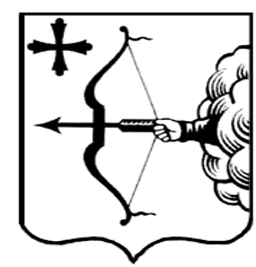 